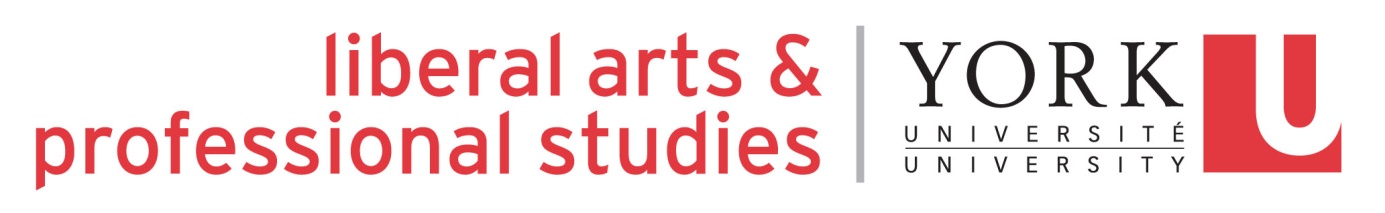 Minor Change to Existing Program (MCP) Proposal FormPrior to completing this form, proponents are asked to consult the LA&PS curriculum office for clarification on the proper proposal template and process to follow based on the type of changes sought.Proposal PackageThe proposal package must include the following:¨ evidence of unit-level approval on the completed MCP form¨ Consultation form (if applicable, such as when cross-listings are affected)Departmental Curriculum ApprovalThe Committee on Curriculum, Curricular Policy and Standards will not consider new course proposals that has not received department-level curriculum approval.Name:						Position:			Date:Name:						Position:			Date:Name:						Position:			Date:Contact Information						Department:				Undergraduate Program Director:Proponent’s Name:			Proponent’s Email:Current Program Information Program Name:			Change Effective Academic Year:		Minor Change DescriptionWhat is the proposed change? How does this change affect the program?Academic RationaleHow does this change clarify requirements or options for students?How does this change contribute to program identity or coherence?How does the change affect the program’s effectiveness at preparing students to meet the program learning outcomes?Calendar CopyUse information from the current Academic Calendar. Denote additions in bold, blue, underlined type and deletions with a strikethough in the left column.Course Information New CoursesList any new courses that will be created as a result of the proposed program change. Include the rubric, number, credits and title:Submit a New Course Proposal form for each course along with this CEP.Existing CoursesList any existing courses that will be revised as a result of the proposed program change. Include the rubric number, credits and title:Submit a Change to Existing Course Proposal Form for each course along with this CEP.Current Calendar Copy Example: Delete this testProposed Calendar CopyExample: Add this text